Акция «Сирень 45 года»Педагоги и учащиеся  МБОУ СОШ №65 приняли участие в акции «Сирень 45 года», посвященной празднованию 75-ой годовщины Великой Победы. Сирень – удивительное растение, ее листья имеют форму сердца, а цветы – нежный запах. Цветущее сиреневое дерево – это огромный букет  памяти об участниках Великой Отечественной войны.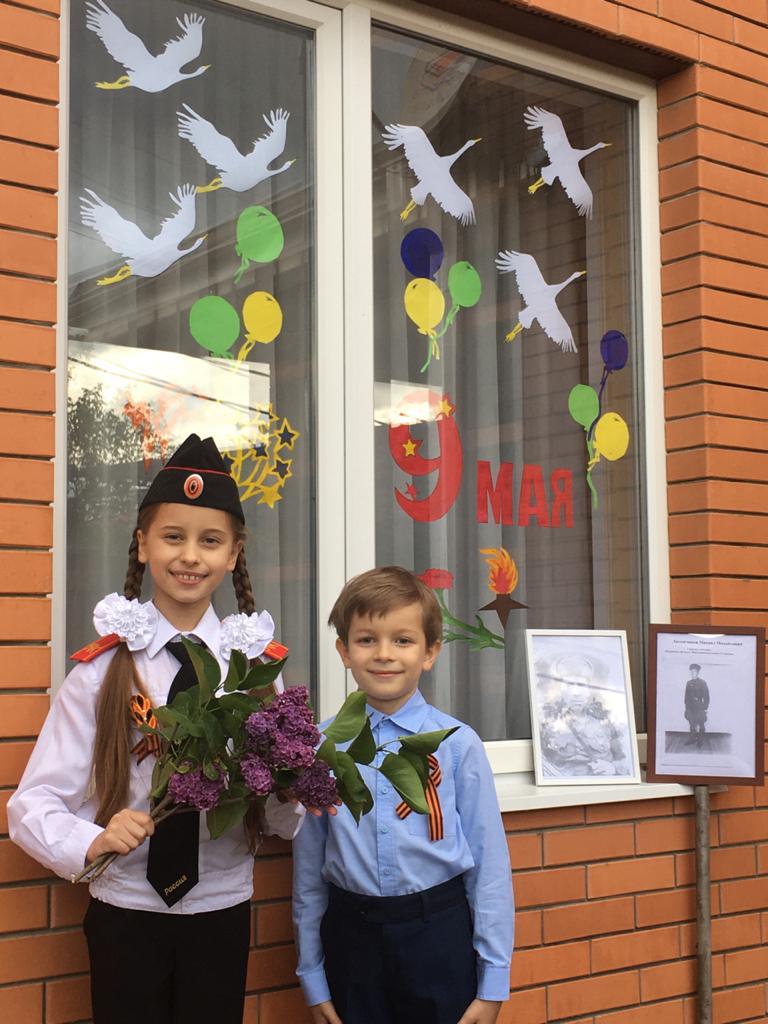 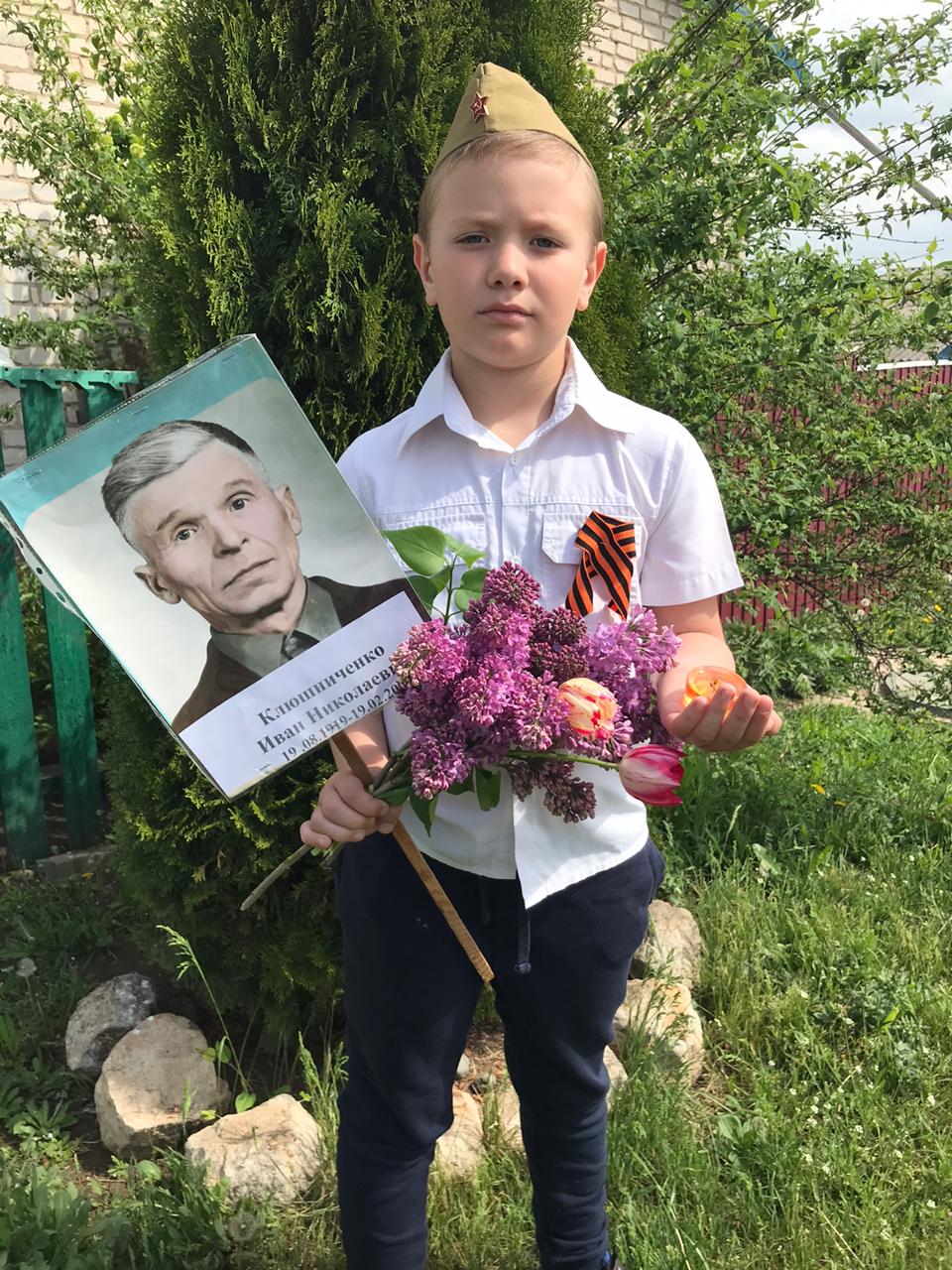 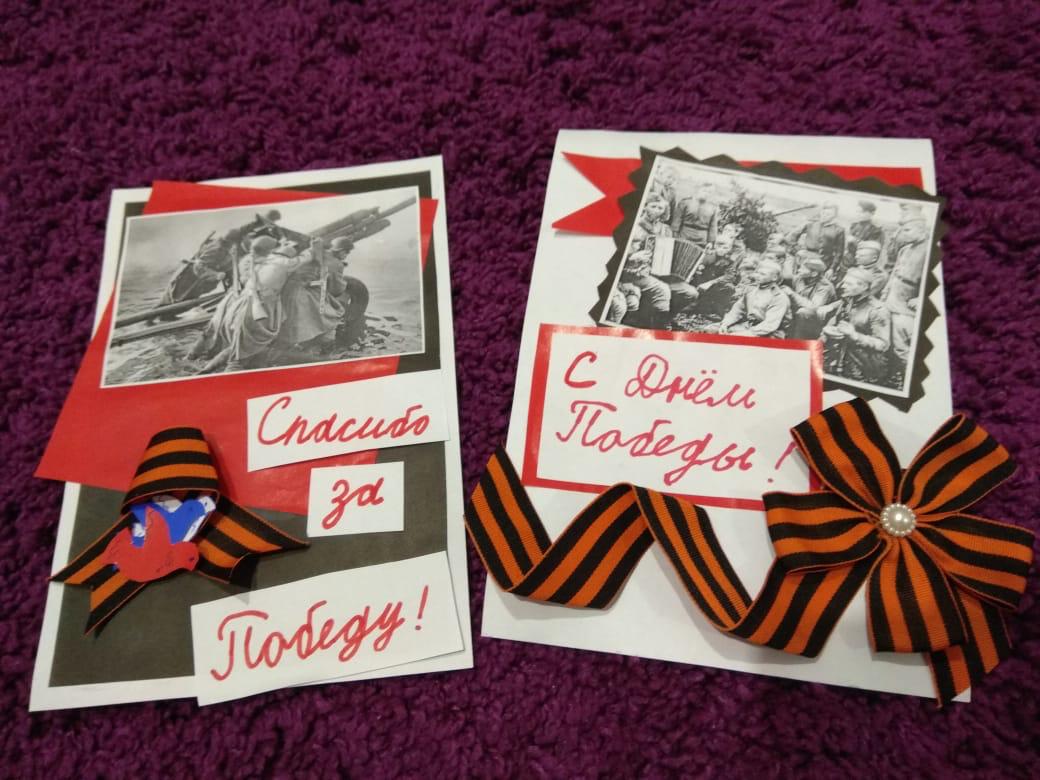 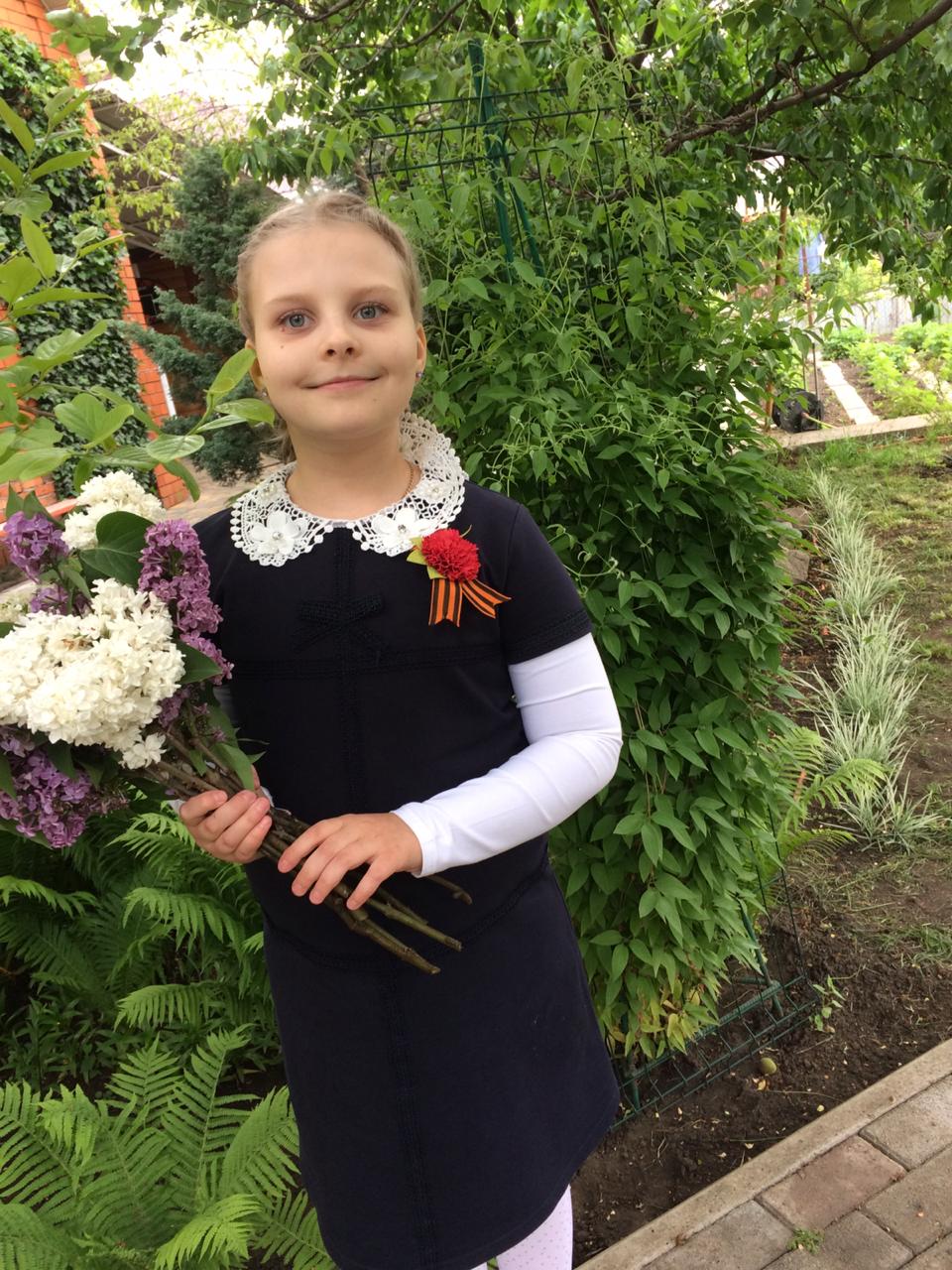 